Q.no.1 Answers the following questions.           10/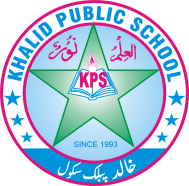 1. Write any three rights of a responsible citizen. __________________________________________________________________________________________________________________________________________________________2. In which fields do we use computers and the Internet?__________________________________________________________________________________________________________________________________________________________3. Name different cultural groups in Pakistan. __________________________________________________________________________________________________________________________________________________________4. How can we overcome a conflicting situation?__________________________________________________________________________________________________________________________________________________________5. List three social media apps.__________________________________________________________________________________________________________________________________________________________Q.no.2 Describe the importance of the rule of law with an example.        5/________________________________________________________________________________________________________________________________________________________________________________________________________________________________________________________________________________________________________________________________________________________________________________________________________________________________________________________________________________________________________________________________________________________________________________________________________________________________________Q.no.3 Difference between social media and mass media.Give examples of both.    /5________________________________________________________________________________________________________________________________________________________________________________________________________________________________________________________________________________________________________________________________________________________________________________________________________________________________________________________________________________________________________________________________________________________________________________________________________________________________________Q.no.4 Explain the concept of nationalism.               5/__________________________________________________________________________________________________________________________________________________________________________________________________________________________________________________________________________________________________________________________________________________________________________________________________________________________________________________________________________________________________________________________________________________________________________________________________________________________________________________________________________________________________________________________________________________________________________________________________Q.no.5 When and why world children’s day celebrated?           /5_____________________________________________________________________________________________________________________________________________________________________________________________________________________________________________________________________________________________________________________________________________________________________________________________________________________________________________________________________________________________________________________________________________________________________________________________________________________________________________________________________________________________________________________Q.no.6 What is etiquette? List some etiquette in your own words.         /5________________________________________________________________________________________________________________________________________________________________________________________________________________________________________________________________________________________________________________________________________________________________________________________________________________________________________________________________________________________________________________________________________________________________________________________________________________________________________Q.no.7 How many languages are spoken in the world?          /5_____________________________________________________________________________________________________________________________________________________________________________________________________________________________________________________________________________________________________________________________________________________________________________________________________________________________________________________________________________________________________________________________________________________________________________________________________________________________________________________________________________________________________________________Q.no.8 Names of any four newspapers published in Pakistan. Write them below.   /4Let’s try it…………                /8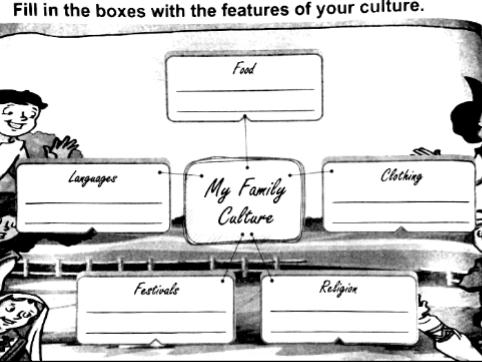 